Newsbot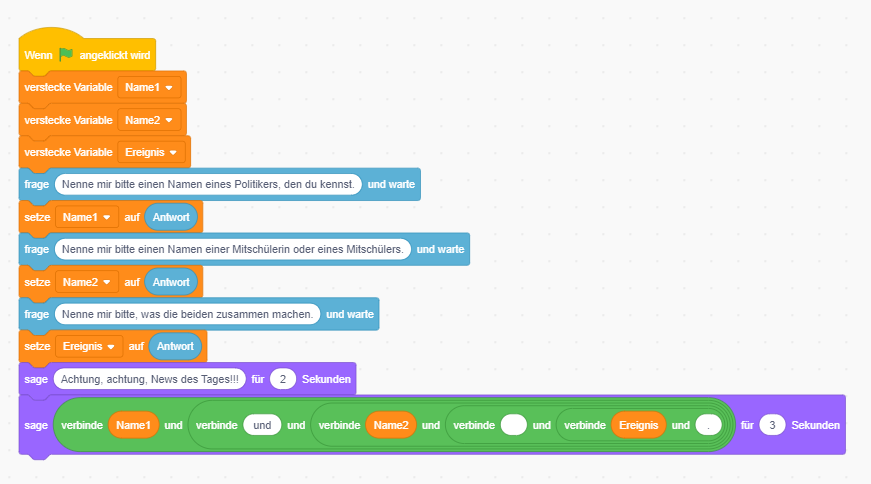 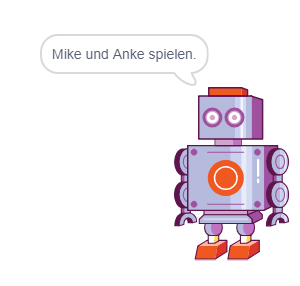 